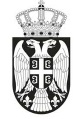 РЕПУБЛИКА СРБИЈА                                                       АУТОНОМНА ПОКРАЈИНА ВОЈВОДИНА                                        ОПШТИНА СЕНТАПРЕДСЕДНИК ОПШТИНЕ СЕНТАБрој: 361-6/2023-IIДана: 13.09.2023. годинeС е н т аНа основу члана 9. Уредбе о средствима за подстицање програма или недостајућег дела средстава за финансирање програма од јавног интереса које реализују удружења („Службени гласник РС”, број 16/2018), члана 18. Одлуке о поступку доделе и контроле средстава за подстицање програма или недостајућег дела средстава за финансирање програма од јавног интереса које реализују удружења („Службени лист општине Сента”, број 31/2021),  и на основу предлога Kонкурснe комисијe за спровођење Јавног конкурса за финансирање дела годишњих програма удружења која реализују програме од јавног интереса ради покривања трошкова закупнине и других сталних трошкова у 2023. години, Председник општине доноси О Д Л У К УО ИЗБОРУ ПРОГРАМА КОЈИ СЕ ПОДСТИЧУ СРЕДСТВИМА 
НАЗНАЧЕНИМ У ЈАВНОМ КОНКУРСУ ЗА ФИНАНСИРАЊЕ ДЕЛА ГОДИШЊИХ ПРОГРАМА УДРУЖЕЊА КОЈА РЕАЛИЗУЈУ ПРОГРАМЕ ОД ЈАВНОГ ИНТЕРЕСА РАДИ ПОКРИВАЊА ТРОШКОВА ЗАКУПНИНЕ И ДРУГИХ СТАЛНИХ ТРОШКОВА У 2023. ГОДИНИ1. Овом одлуком утврђује се избор програма по спроведеном јавном конкурсу који је општина Сента расписала 27. фебруара 2023. године под бројем 361-6/2023-II.2. За реализацију јавног конкурса обезбеђена су средства у укупном износу од 1.100.000,00 динара која су предвиђена Одлуком о буџету општине Сента за 2023. годину („Службени лист општине Сента”, број 17/2022, 5/2023 и 9/2023), и то у оквиру програма број 0602 под називом „ОПШТЕ УСЛУГЕ ЛОКАЛНЕ САМОУПРАВЕ“,  као активност под бројем 0001 и под називом „Функционисање локалне самоуправе и градских општина“, под шифром функционалне класификације број 133 и под називом „Остале опште услуге“, под бројем позиције 75//0, као економска класификација број 481000 описана као „ДОТАЦИЈЕ НЕВЛАДИНИМ ОРГАНИЗАЦИЈАМА“.3. Средства из буџета општине Сента за 2023 годину у укупном износу од 1.100.000,00 динара, додељују се за финансирање дела годишњих програма удружења која реализују програме од јавног интереса ради покривања трошкова закупнине и других сталних трошкова у 2023. години.4. Ова Одлука је коначна, а објавиће се на званичној интернет презентацији општине Сента, на огласној табли општине Сента и на порталу е-Управа, у року од пет дана од дана доношења.                                                                                   Председник општине Сента                                                                                        Рудолф Цегледи с.р.Редни бројДатум пријема пријавеНазив удружењаНазив програмаВредност програма (предложени износ средстава)102.03.2023.Удружење „Пронађи осмех“Az egyesület bérleti díjai és egyéb koltségei a 2023. ÉvbenЗакупнина и остали трошкови удружења у 2023. год.25.000,00202.03.2023.Удружење за заштиту животне средине FLOV-E.R.Az egyesület bérleti díjai és egyéb koltségei a 2023. ÉvbenЗакупнина и остали трошкови удружења у 2023. год.25.000,00302.03.2023.Удружење за неговање народних обичаја „Тавирожа“„Tavirózsa” Hagyományápoló EgyesületAz egyesület bérleti díjai és egyéb koltségei a 2023. ÉvbenЗакупнина и остали трошкови удружења у 2023. год.80.000,00402.03.2023.Удружење пензионера – Трећа генерацијаAz egyesület bérleti díjai és egyéb koltségei a 2023. Évben02.03.2023.Закупнина и остали трошкови удружења у 2023. год.80.000,00502.03.2023.Општинска организација народне технике – СентаA Népi Technika Községi Szervezete – ZentaAz egyesület bérleti díjai és egyéb koltségei a 2023. ÉvbenЗакупнина и остали трошкови удружења у 2023. год.315.000,00602.03.2023.Ловачко удружење „Сента“Zentai VadásztársaságAz egyesület bérleti díjai és egyéb koltségei a 2023. ÉvbenЗакупнина и остали трошкови удружења у 2023. год.80.000,00702.03.2023.Омладинска организација Торњош-ТорњошTornyosi Ifjúsági Szervezet – TornyosAz egyesület bérleti díjai és egyéb koltségei a 2023. ÉvbenЗакупнина и остали трошкови удружења у 2023. год.15.000,00806.03.2023.Удружење  грађана  „Панон Феникс“ Торњош„Pannon Phoenix“ Polgárok Egyesülete TornyosAz egyesület bérleti díjai és egyéb koltségei a 2023. ÉvbenЗакупнина и остали трошкови удружења у 2023. год.25.000,00907.03.2023.Коњички и фијакерски клуб „Вилењак” Сента„Táltos” Lovas és Fiákeros Klub ZentaAz egyesület bérleti díjai és egyéb koltségei a 2023. ÉvbenЗакупнина и остали трошкови удружења у 2023. год.90.000,001010.03.2023.Клуб мама и беба – СентаZentai Baba – mama klubAz egyesület bérleti díjai és egyéb koltségei a 2023. ÉvbenЗакупнина и остали трошкови удружења у 2023. год.40.000,001110.03.2023.Савез инвалида рада Војводине Општинска организација Сента Vajdasági Munkarokkantak Szövetsége Zenta Község Munkarokkantak  EgyesületeAz egyesület bérleti díjai és egyéb koltségei a 2023. évbenЗакупнина и остали трошкови удружења у 2023. год.90.000,001209.03.2023.Заједница „Брачни викенд“ Војводина Сента“Házas Hétvége Közösség – Vajdaság” ZentaAz egyesület bérleti díjai és egyéb koltségei a 2023. ÉvbenЗакупнина и остали трошкови удружења у 2023. год.25.000,001309.03.2023.Радио клуб „Сента“Rádió Klub „Zenta“Az egyesület bérleti díjai és egyéb koltségei a 2023. ÉvbenЗакупнина и остали трошкови удружења у 2023. год.50.000,001413.03.2023.Мото Клуb “Зинтхарев„ СентаZyntharew  Motoros Klub ZentaAz egyesület bérleti díjai és egyéb koltségei a 2023. ÉvbenЗакупнина и остали трошкови удружења у 2023. год.30.000,001523.03.2023.Центар за заштиту потрошача СентаZentai FogyasztóvédelmiAz egyesület bérleti díjai és egyéb koltségei a 2023. ÉvbenЗакупнина и остали трошкови удружења у 2023. год.50.000,001623.03.2023.Опште удружење самосталних предузетника СентаZentai Önálló Vállalkozók Általános EgyesületeAz egyesület bérleti díjai és egyéb koltségei a 2023. ÉvbenЗакупнина и остали трошкови удружења у 2023. год.80.000,00